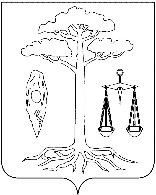 СОВЕТТЕЙКОВСКОГО МУНИЦИПАЛЬНОГО РАЙОНАчетвертого созываР Е Ш Е Н И Е                                                от 11.02.2015 № 359-р г. Тейково О внесении изменений в решение Совета Тейковского муниципального района  от 16.12.2011г. №143-р «Об утверждении новой редакции Положения о муниципальной службе Тейковского муниципального района»,  (в действующей редакции)В соответствии с Федеральным законом от 02.03.2007г. №25-ФЗ «О муниципальной службе в Российской Федерации» (в действующей редакции), Законом Ивановской области 23.06.2008г. №72-ОЗ «О муниципальной службе в Ивановской области» (в действующей редакции), Уставом Тейковского муниципального района Ивановской области                Совет Тейковского муниципального района  РЕШИЛ:Внести в решение Совета Тейковского муниципального района  от 16.12.2011г. №143-р «Об утверждении новой редакции Положения о муниципальной службе Тейковского муниципального района»,  (в действующей редакции) следующие изменения:В Приложении к решению:В части 2 статьи 14  Положения слова "дети супругов" заменить словами "дети супругов и супруги детей".В статье 14 слова:«2. Гражданин не может быть принят на муниципальную службу после достижения им возраста 65 лет - предельного возраста, установленного для замещения должности муниципальной службы.»заменить словами:«3. Гражданин не может быть принят на муниципальную службу после достижения им возраста 65 лет - предельного возраста, установленного для замещения должности муниципальной службы.»Пункт1 части 1 статьи 15 Положения  исключить;Пункт 3 части 1 статьи 15 Положения изложить в следующей редакции:«3) заниматься предпринимательской деятельностью лично или через доверенных лиц, а также участвовать в управлении хозяйствующим субъектом (за исключением жилищного, жилищно-строительного, гаражного кооперативов, садоводческого, огороднического, дачного потребительских кооперативов, товарищества собственников недвижимости и профсоюза, зарегистрированного в установленном порядке), если иное не предусмотрено федеральными законами или если в порядке, установленном правовым актом Тейковского муниципального района в законами и законами Ивановской области, ему не поручено участвовать в управлении этой организацией;»Глава Тейковского муниципального района 						     Н.С. Смирнов